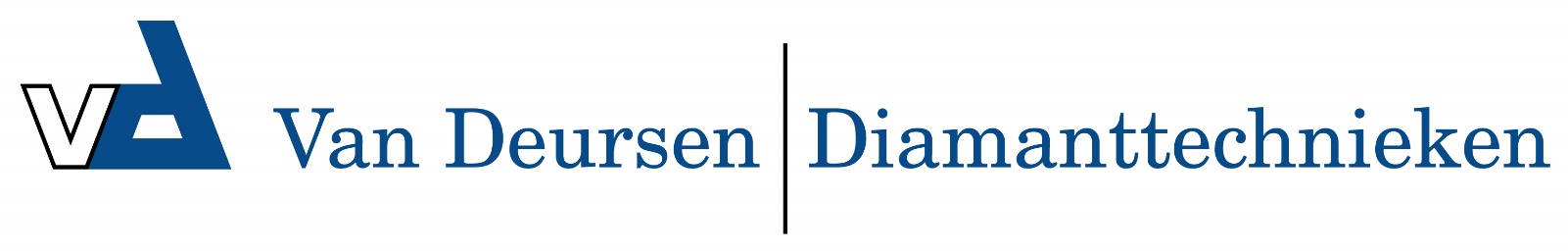 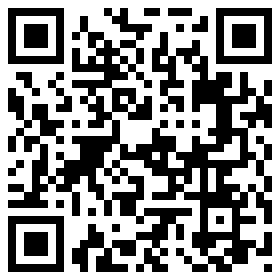 112C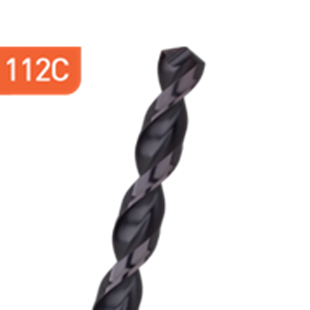 HSS-Co Spiraalboren, type TLS1000, TiAlN-gecoatUitvoeringHSS-Co (8%) spiraalboren DIN 338, geslepen, type TLS1000. TLS1000-spiraal zorgt voor een zeer goede spaanafvoer bij grotere boordieptes (10xD in één keer). Tophoek 130°. Speciale aanslijping volgens DIN 1412 Form S. TiAIN-coating zorgt voor hoge thermische stabiliteit (850°).ToepassingBijzonder geschikt voor serieproduktie in staalsoorten >1300 N/mm², roestvaststaal, gereedschap-, zuur- en hittebestendige staalsoorten. Boordieptes <10xD met minimaal koeling dankzij TiAIN-coating.Art.nr.DiameterTotaalSpiraal112.0100C1,03412112.0120C1,23816112.0130C1,33816112.0140C1,44018112.0150C1,54018112.0160C1,64320112.0170C1,74320112.0180C1,84622112.0190C1,94622112.0200C2,04924112.0210C2,14924112.0220C2,25327112.0230C2,35327112.0240C2,45730112.0250C2,55730112.0260C2,65730112.0270C2,76133112.0280C2,86133112.0290C2,96133112.0300C3,06133112.0310C3,16536112.0320C3,26536112.0330C3,36536112.0340C3,47039112.0350C3,57039112.0360C3,67039112.0370C3,77039112.0380C3,87543112.0390C3,97543112.0400C4,07543112.0410C4,17543112.0420C4,27543112.0430C4,38047112.0440C4,48047112.0450C4,58047112.0460C4,68047112.0470C4,78047112.0480C4,88652112.0490C4,98652112.0500C5,08652112.0510C5,18652112.0520C5,28652112.0530C5,38652112.0540C5,49357112.0550C5,59357112.0560C5,69357112.0570C5,79357112.0580C5,89357112.0590C5,99357112.0600C6,09357112.0610C6,110163112.0620C6,210163112.0630C6,310163112.0640C6,410163112.0650C6,510163112.0660C6,610163112.0670C6,710163112.0680C6,810969112.0690C6,910969112.0700C7,010969112.0710C7,110969112.0720C7,210969112.0730C7,310969112.0740C7,410969112.0750C7,510969112.0760C7,611775112.0770C7,711775112.0780C7,811775112.0790C7,911775112.0800C8,011775112.0810C8,111775112.0820C8,211775112.0830C8,311775112.0840C8,411775112.0850C8,511775112.0860C8,612581112.0870C8,712581112.0880C8,812581112.0890C8,912581112.0900C9,012581112.0910C9,112581112.0920C9,212581112.0930C9,312581112.0940C9,412581112.0950C9,512581112.0960C9,613387112.0970C9,713387112.0980C9,813387112.0990C9,913387112.1000C10,013387112.1020C10,213387112.1050C10,513387112.1100C11,014294112.1150C11,514294112.1200C12,0151101112.1250C12,5151101112.1300C13,0151101112.1400C14,0*160108112.2000C20,0*205140